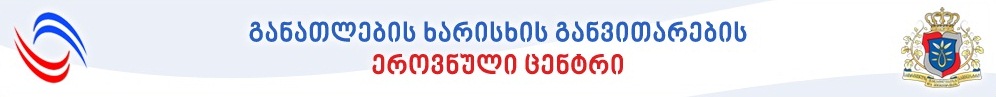 საწვავ-საპოხი მასალების ავიატექნიკოსიპროფესიული სტანდარტისსიპ –განათლების ხარისხის განვითარების ეროვნული ცენტრი2016 წელი დასახელება (ქართულად): საწვავ-საპოხი მასალების ავიატექნიკოსიდასახელება (ინგლისურად): Aviation Fuel and Lube Technicianპროფესიული სტანდარტის სარეგისტრაციო ნომერი:პროფესიული სტანდარტის შესაბამისი კოდი „დასაქმების საერთაშორისო სტანდარტული კლასიფიკატორის“ (ISCO-08) მიხედვით: 7232დასაქმების სფეროს აღწერა:საწვავ-საპოხი მასალების ავიატექნიკოსი არის სპეციალისტი, რომელიც ახდენს საწვავ-საპოხი მასალების ხარისხისა და რაოდენობის კონტროლს, ტერმინალებში უსაფრთხო მიღებას, რეზერვუარებში და საწყობში შენახვას, გაცემას, საჰაერო ხომალდის საწვავ-საპოხი მასალებით გამართვას. სამუშაო გარემო და დასაქმების შესაძლებლობები:საჰაერო ხომალდების და ძრავების მომსახურების ავიატექნიკოსის სამუშაო გარემო მოიცავს:აეროდრომსტექნიკური მომსახურების საწარმოსსაჰაერო ხომალდების და ძრავების მომსახურების ავიატექნიკოსს მუშაობა უწევს დახურულ ან ღია სივრცეში, განსხვავებულ კლიმატურ პირობებში. საჰაერო ხომალდებისა და ძრავების მომსახურების ავიატექნიკოსი შეიძლება დასაქმდეს:ავიაკომპანიებშიტექნიკური მომსახურების საწარმოებშისაავიაციო სასწავლებლებშისაავიაციო ქარხნებშისაავიაციო ლაბორატორიებსსაავიაციო საწვავ-საპოხი მასალების ტერმინალებსაუცილებელი პროფესიული მოთხოვნები: კანონმდებლობით არ არის განსაზღვრულიპროფესიული მოვალეობები და ამოცანები:პიროვნული თვისებები:არასტანდარტულ,  სტრესულ სიტუაციაში სწრაფი და სწორი გადაწყვეტილების მიღების უნარიპუნქტუალობაკომუნიკაბელურობაპასუხისმგებლობაგაწონასწორებულობამატერიალური რესურსი	ა) ინვენტარი, აღჭურვილობა:საწვავის ჭურჭელისაპოხი მასალის ჭურჭელიძაბრებისაკონტროლო-საზომი ხელსაწყოებიტუმბოებიფილტრებიინსტრუმენტების კომპლექტისამარჯვებისაზიდი ურიკებისაწვავში წყლის არსებობის შესამოწმებელი დეტექტორებისაწვავის ხარისხის კონტროლის მოწყობილობებიხანძარსაწინააღმდეგო საშუალებების კომპლექტიპირველადი დახმარების ნაკრები	ბ) მასალა, ნედლეული:სანიტარული ნორმების დაცვისთვის განკუთვნილი სახარჯი მასალასპეცტანსაცმელიინდივიდუალური დაცვის საშუალებებისამომავლო ტენდენციები:საქართველოში ინტენსიურად ვითარდება ავიაცია, იხსნება ახალი აეროპორტები, დიაგნოსტიკური ლაბორატორიები, საავიაციო კომპანიები. მიმდინარეობს მათი აღჭურვა უმაღლესი დონის უახლესი აპარატებით, ხელსაწყოებითა და სპეცავტოტრანსპორტით, რომელთა წარმატებულ და უსაფრთხო ექსპლუატაციას ჭირდება შესაბამისი კვალიფიკაციის სპეციალისტებიპროფესიული ცოდნა და უნარები:სტანდარტის მოქმედების ვადა: 5 წელიპროფესიული სტანდარტის  შემმუშავებელი სამუშაო ჯგუფის წევრები:დასახელება: საწვავ-საპოხი მასალების ავიატექნიკოსიშეფასების სტანდარტინაწილი 1. ზოგადი ინფორმაცია შეფასების სტანდარტი გამოიყენება ფორმალური განათლების ან/და  არაფორმალური განათლების ფარგლებში შეძენილი კომპეტენციების, ცოდნისა და უნარების აღიარების მიზნით. შეფასების სტანდარტი  განსაზღვრავს პროფესიულ სტანდარტში ასახული კომპეტენციების, ცოდნისა და უნარების    შეფასების ან/და დადასტურების აუცილებელ პირობებს:1. შესაფასებელ კომპეტენციებს, რომლებიც გამოხატულია  პროფესიული მოვალეობებს და ამოცანებში;2. შესაფასებელი კომპეტენციების შეფასების კრიტერიუმებს, რომელიც ასახავს  აუცილებელ  პროფესიულ ცოდნას და  უნარებს;3. შესაფასებელი კომპეტენციების დადასტურების  შესაძლებლობებს;4. გამოცდის პროცესს და კომპონენტებს.შესაფასებელი კომპეტენციების დადასტურება შესაფასებელი კომპეტენციების დადასტურების გზები:ა) ფორმალური განათლების გზით მიღწეული სწავლის შედეგების აღიარება (ჩათვლა)ბ) არაფორმალური განათლების გზით მიღწეული კომპეტენციების დადასტურება (ნამდვილობის დადასტურება)  განათლების და მეცნიერების მინისტრის მიერ  დადგენილი წესითგ) მიღწეული კომპეტენციების დადასტურება ამ დოკუმენტით დადგენილი პრინციპებით ჩატარებული გამოცდის გზითფორმალურ განათლებაში სტანდარტით გათვალისწინებული შეფასების პროცესის წარმართვასთან დაკავშირებული მოთხოვნები ასახულია სავალდებულო პროფესიულ მოდულებში.ფორმალურ განათლებაში მიღწეული სწავლის შედეგების აღიარების (ჩათვლის) პროცესიფორმალური განათლების გზით მიღწეული სწავლის შედეგების აღიარების (ჩათვლის) პროცესი მოიცავს მიღწეული სწავლის შედეგების აღიარებას (ჩათვლას) საძიებელი კვალიფიკაციის მიზნებისათვის ქვემოთ  მოცემული პრინციპების შესაბამისად,  ა) დასაშვებია ნებისმიერი კვალიფიკაციის ფარგლებში მიღწეული სწავლის შედეგების აღიარება (ჩათვლა) ნებისმიერი კვალიფიკაციის ფარგლებში, თუ სწავლის შედეგები თავსებადია საძიებელ კვალიფიკაციასთან და მათი მიღწევა დადასტურებულია, რაც გამოიხატება საგანმანათლებლო პროგრამის ფარგლებში მიღებული დადებითი შეფასებით და შესაბამისი კრედიტის მინიჭებით.ბ) თავსებადობის დადგენისთვის შინაარსობრივი შესწავლის მიზნით ამღიარებელი  დაწესებულება ეყრდნობა პროფესიულ სტანდარტს ან/და პროფესიული საგანმანათლებლო პროგრამის ჩარჩო დოკუმენტს, რომლის საფუძველზეც არის შემუშავებული გავლილი პროფესიული საგანმანათლებლო პროგრამა ან პროგრამის კომპონენტი, არსებობის შემთხვევაში  - პროფესიულ საგანმანათლებლო პროგრამას ან/და სილაბუსებს, ან/და პროფესიული საგანმანათლებლო პროგრამების კატალოგს. ამღიარებელი დაწესებულება უფლებამოსილია აღიარების მიზნებისათვის  შესაფასებელ პირს მოსთხოვოს  გავლილი საგანმანათლებლო პროგრამის/სასწავლო კურსების პროგრამების (სილაბუსების) გამოთხოვა საგანმანათლებლო დაწესებულებებიდან და წარდგენა.გ) სწავლის შედეგების თავსებადობის განსაზღვრის მიზნით აუცილებელი არაა მათი ფორმულირება იყოს იდენტური. თავსებადად ჩაითვლება სწავლის შედეგები, რომლებიც/რომელთა ერთობლიობაც შინაარსის თვალსაზრისით, ეროვნული საკვალიფიკაციო ჩარჩოს შესაბამისი საფეხურის აღმწერის გათვალისწინებით შესაძლოა მიჩნეულ იქნას ანალოგიურად.ნაწილი 2. მითითებები  შესაფასებელი პირის ადა შემფასებლისათვის შეფასების დაწყებამდე გაეცანით: •	პროფესიულ სტანდარტს•	შეფასების ინსტრუმენტებს•	დაინტერესებული/შესაფასებელი პირის კომპეტენციების აღიარებასთან დაკავშირებულ შესაძლებლობებს•	შემფასებლის ჩანაწერების ფორმებს•	შეფასების პირობებს•	შეფასების წესებს•	შეფასების კრიტერიუმებსშეფასების პროცესში:•	პირადად დააკვირდით დავალებების შესრულების/შეფასების პროცესს•	თითოეული შესაფასებელისათვის აწარმოეთ შეფასების ჩანაწერების ფორმები•	თუ აუცილებელია შესაფასებელს დაუსვით დამატებითი შეკითხვები დავალებასთან დაკავშირებით•	შეაფასეთ თითოეული კრიტერიუმიშეფასების დასრულებისას:•	შესაფასებელს მიეცით განმარტება შეფასებასთან დაკავშირებით•	შეაჯამეთ შეფასების შედეგები•	დაადასტურეთ შეფასების შედეგები ხელმოწერით•	შეფასების ჩანაწერები გადაეცით სათანადოდ უფლებამოსილ პირსნაწილი 3. შეფასების პროცედურა მიღწეული კომპეტენციების  დადასტურებისთვის გამოცდის  ორგანიზების პროცესი და კომპონენტებიმიღწეული კომპეტენციების  დადასტურებისთვის გამოცდის ჩატარების პროცესი მოიცავს დასადასტურებელი კომპეტენციების შესაბამისად გამოკითხვისა და პრაქტიკული დავალების შესრულების ეტაპებს. მიუხედავად იმისა, დასტურდება თუ არა კვალიფიკაციით გათვალისწინებული კომპეტენციები შეფასების სტანდარტის ნაწილი 1-ის „შესაფასებელი კომპეტენციების დადასტურება“ „ა“ და „ბ“ პუნქტებით გათვალისწინებული შესაძლებლობებით,  შეფასების პროცესი მოიცავს  სავალდებულო კომპონენტს (გამოცდას), რომლის შეფასება შესაბამისი კვალიფიკაციის მინიჭების წინაპირობას წარმოადგენს.ქვემოთ მოცემულია გამოკითხვისა და პრაქტიკულ დავალებაზე დაკვირვების პროცესის მოთხოვნები, ასევე შეფასების სავალდებულო კომპონენტები.ნაწილი 5. პრაქტიკული დავალების/დავალებების  შესრულების/შეფასების კრიტერიუმების მითითებებით:პრაქტიკული დავალების შესრულებაზე დაკვირვებასაგამოცდო გარემო:შესაფასებელი პირის შეფასება ხორციელდება პრაქტიკული დავალებების სახით.საგამოცდო პროცესის მონიტორინგი: საგამოცდო პროცესის მონიტორინგს ახორციელებს შემფასებელი/შემფასებლები (ნეიტრალური კომისია) წინასწარი დადგენილი წესისა და პროცედურების დაცვით.მოპოვებული მტკიცებულებები:მტკიცებულებები უზრუნველყოფილია  შემფასებლის მიერ შევსებული ჩანაწერების ფორმით.საგამოცდო პრაქტიკული დავალებების ჩამონათვალი:დასადასტურებელი კომპეტენციების შესაბამისად სტუდენტმა უნდა შეასრულოს ოთხი დავალება, რომლებიც შეიძლება  მოიცავდეს შემდეგს: უსაფრთხოების ნორმების დაცვასაწვავ-საპოხი მასალების ტექნიკური საშუალებების გამართულობის კონტროლისაწვავ-საპოხი მასალების კონტროლისაწვავ-საპოხი მასალების გამოყენებასაწვავ-საპოხი მასალების ტრანსპორტირებასაწვავ-საპოხი მასალების შენახვაგაითვალისწინეთ:შესაფასებელი პირის მიერ  შესრულებული სამუშაოს წარმოებისას ეკონომიური, ხარისხის უზრუნველყოფის, გარემოს დაცვის, სამართლებრივი, უსაფრთხოების წესების დაცვის, ჰიგიენის დაცვის მიდგომების,   სამუშაოს შესრულების თანამიმდევრობის შეფასება წარმოადგენს ზემოთჩამოთვლილ დავალებებზე დაკვირვების თანამდევ პროცესს და მასზე დამატებითი დროის გამოყოფა არაა რეკომენდებული.შემფასებლის მიერ დამატებითი კითხვების დასმის შემთხვევაში შესაფასებელი პირი პასუხობს მათ და საჭიროების შემთხვევაში მოჰყავს  საკუთარი ქმედების/ გადაწყვეტილების  შესაბამისი არგუმენტები სავალდებულო კომპონენტის (გამოცდის) საკითხების შერჩევა ზემოთ მოცემული საკითხებიდან წარმოადგენს შემფასებლის პრეროგატივასნაწილი 6. საჭიროების შემთხვევაში  დამატებითი ინფორმაცია:საერთაშორისო მოთხოვნების შესაბამისად ფორმალურ განათლებაში პრაქტიკული დავალების შეფასება ხორციელდება პრაქტიკული სწავლების პარალელურად. პროფესიული სტუდენტი აწარმოებს „ტექნიკოსის სამუშაო ჟურნალს“, სადაც პროფესიული სტუდენტი და პროფესიული განათლების მასწავლებელი  შესაბამის გრაფაში ხელმოწერით ადასტურებენ სამუშაოს შესრულებას. არაფორმალური განათლების აღიარების დროს შესაფასებელ პირს უფასებენ წარმოდგენილ დოკუმენტებს და პრაქტიკულ უნარებს საერთაშორისო მოთხოვნების შესაბამისად. აღნიშნული მიზეზის გამო სტანდარტში უნარების ტესტის არსებობა არ არის საჭირო. შემფასებლის ჩანაწერების ფორმები     შესაფასებელი პირის სახელი, გვარი:     შეფასების თარიღი:     შეფასების ადგილი:     შემფასებლის სახელი, გვარი:შედეგი: დადასტურდა ------ / არ დადასტურდა ----------შემფასებლის კომენტარი:დადასტურება: №პროფესიული მოვალეობაპროფესიული ამოცანა1სამუშაოს ორგანიზებაამოწმებს სამუშაო ადგილსიღებს სამუშაო დავალებასგეგმავს შესასრულებელ სამუშაოებსგანსაზღვრავს სამუშაო ადგილს/პირობებსამზადებს ტექნიკურ საშუალებებს2უსაფრთხოების ნორმების დაცვაიცავს უსაფრთხოების წესებს საწყობშიიცავს სპეც-საშუალებების ექსპლუატაციის უსაფრთხოების წესებსიცავს საწვავ-საპოხი მასალების ტრანსპორტირების უსაფრთხოების წესებსიცავს უსაფრთხოების წესებს საჰაერო ხომალდის სადგომზეიცავს უსაფრთხოების წესებს წარმოებაშიიცავს პირად უსაფრთხოებასუზრუნველყოფს გარემოს დაცვას3საწვავ-საპოხი მასალების ტექნიკური საშუალებების გამართულობის კონტროლიამოწმებს რეზერვუარებსამოწმებს სპეც. ავტო-ტექნიკასამოწმებს სატუმბი სადგურის აგრეგატებსამოწმებს საპოხი მასალების შენახვის პირობებსამოწმებს დამხმარე სამარჯვებსამოწმებს მილ-გაყვანილობას4საწვავ-საპოხი მასალების კონტროლიაკონტროლებს საწვავ-საპოხი მასალების ხარისხს და რაოდენობას მიღებისასაკონტროლებს საწვავ-საპოხი მასალების ხარისხს და რაოდენობას შენახვისასაკონტროლებს საწვავ-საპოხი მასალების ხარისხს და რაოდენობას გაცემისასახდენს საწვავ-საპოხი მასალების იდენტიფიცირებასუზრუნველყოფს საწვავ-საპოხი მასალების სინჯების ლაბორატორიისთვის მიწოდებას5საწვავ-საპოხი მასალების გამოყენებაახდენს საწვავის  რეზერვუარებიდან გაცემასახდენს საწვავის მიწოდებას სპეცავტოტრანსპორტითახდენს საჰაერო ხომალდის საწვავით გამართვასახდენს საპოხი მასალების საცავიდან გაცემასახდენს საპოხი მასალების ტრანსპორტირებასახდენს საჰაერო ხომალდის საპოხი მასალებით გამართვასახდენს სპეცტექნიკის გამართვას6პროფესიული განვითარებისათვის ზრუნვარეგულარულად გადის კვალიფიკაციის დადასტურებისა და/ან ამაღლების  კურსებსესწრება პროფესიულ ტრენინგებსგეგმავს საკუთარ პროფესიულ განვითარებას საკუთარი/კომპანიის ძალებითეცნობა დარგის სპეციალისტების გამოცდილებას, მათ შორის, უცხოელი სპეციალისტებისაეცნობა პროფესიულ სიახლეებს ითვისებს თანამედროვე სპეცსაშუალებებს და ტექნოლოგიებს№მოვალეობაპროფესიული ცოდნაპროფესიული უნარებისამუშაოს ორგანიზებაიცის:შესაბამისი ტექნიკური დოკუმენტაციის წარმოების წესისისუფთავის დაცვის წესებისამუშაო ადგილის შემოწმების წესიპროფესიული კომპეტენციის ფარგლებში შესასრულებელი სამუშაო დავალებების არსიდავალების მიღების ძირითადი წესებისამუშაოს ორგანიზებისათვის საჭირო დოკუმენტაციის ფორმებისაჭირო დოკუმენტაციის წაკითხვის წესიშესასრულებელი სამუშაოებისთვის საჭირო ტექნიკური საშუალებებიმეტეოსადგურთან კომუნიკაციის წესიშესასრულებელი სამუშაოს ჩასატარებლად პოტენციური ადგილების განლაგების სქემატექნიკური საშუალებების მომზადების წესიინდივიდუალური დაცვის საშუალებების იდენტიფიცირებისა და გამოყენების წესიგასაზომი ხელსაწყოების იდენტიფიცირებისა და გამოყენების წესიშეუძლია:სისუფთავის დაცვასამუშაო ადგილის შემოწმებატექნიკური აღჭურვილობის  შემოწმებასამუშაო დავალების მიღება დადგენილი წესის მიხედვითმიღებული დავალების არსისა და შესრულების პირობების გააზრებასამუშაოს ორგანიზებისათვის საჭირო დოკუმენტაციის მოძიებასაჭირო დოკუმენტაციის გაცნობაშესასრულებელი სამუშაოებისთვის ადამიანური რესურსის განსაზღვრაშესასრულებელი სამუშაოებისთვის ტექნიკური საშუალებების განსაზღვრამეტეოსადგურთან კომუნიკაციაშესასრულებელი სამუშაოსთვის შესაბამისი ადგილის განსაზღვრაინდივიდუალური დაცვის საშუალებების გამოყენებაგასაზომი ხელსაწყოების გამოყენებატექნიკური საშუალებების მომზადებაუსაფრთხოების ნორმების დაცვაიცის:უსაფრთხოების წესებიშრომის დაცვის უსაფრთხოების ნორმებიტოქსიკური და მავნე ნივთიერებებისაგან დაცვის წესებისანიტარული ნორმებიევაკუაციის წესებიპირველადი გადაუდებელი დახმარების აღმოჩენის წესები                      სპეცტექნიკის გადაადგილების წესებისპეცსაშუალებების უსაფრთხო ექსპლუატაციის წესისპეცსაშუალებების შემოწმების წესისპეცსაშუალებების გადაადგილების წესისაწვავ-საპოხი მასალების ტრანსპორტირების უსაფრთხოების წესებიცისტერნის ტევადობა და საწვავის რაოდენობასატრანსპორტო საშუალებით მოძრაობის წესებისადგომების განლაგების სქემასპეც ტექნიკის გადაადგილების წესებისაჰაერო ხომალდის გამართვის წესებისადგომიდან ევაკუაციის წესებისახანძრო უსაფრთხოების ნორმებიშრომის დაცვის უსაფრთხოების ნორმებიპირველადი გადაუდებელი დახმარების აღმოჩენის წესები                      ტოქსიკური და მავნე ნივთიერებებისაგან დაცვის წესებისაწარმოში უსაფრთხოების დაცვის წესებისაწარმოში შრომის დაცვის უსაფრთხოების ნორმებიტოქსიკური და მავნე ნივთიერებებისაგან დაცვის წესებისანიტარული ნორმებიევაკუაციის წესებიპირველადი გადაუდებელი დახმარების აღმოჩენის წესები                      სპეცტექნიკის გადაადგილების წესებიპირადი დაცვის საშუალებებიტოქსიკური და მავნე ნივთიერებებისაგან დაცვის წესებიშრომის დაცვის უსაფრთხოების ნორმებიპირველადი გადაუდებელი დახმარების აღმოჩენის წესები      პირადი გადაადგილების უსაფრთხოების წესებისაწვავ-საპოხი ნივთიერებების გამოყენების წესიმავნე ნივთიერებების შენახვის წესიმავნე ნივთიერებებთან ურთიერთობის წესისახარჯი მასალის მოხმარების წესიარაკონდიცირებული მასალების და ნივთიერებების უტილიზაციის მიზნით შენახვის წესიშეუძლია:შრომის დაცვის უსაფრთხოების ნორმების დაცვასახანძრო უსაფრთხოების ნორმების დაცვასანიტარული ნორმების დაცვაშენობიდან ევაკუაცია გეგმის მიხედვითპირველადი გადაუდებელი დახმარების აღმოჩენატოქსიკური ნივთიერებების იდენტიფიცირებასპეცტექნიკის გამოყენებასპეცსაშუალებების უსაფრთხო ექსპლუატაციასპეცსაშუალებების შემოწმებასპეცსაშუალებების უსაფრთხო გადატანასსაწვავ-საპოხი მასალების უსაფრთხო გადატანაცისტერნის ტევადობის და საწვავის რაოდენობის განსაზღვრასადგომების იდენტიფიცირებასპეც ტექნიკის უსაფრთხო გადაადგილებასაჰაერო ხომალდის საწვავ-საპოხი მასალით უსაფრთხო გამართვაპირველადი გადაუდებელი დახმარების აღმოჩენატოქსიკური ნივთიერებების იდენტიფიცირებაშრომის უსაფრთხოების ნორმების დაცვასახანძრო უსაფრთხოების ნორმების დაცვასანიტარული ნორმების დაცვაგეგმის მიხედვით ევაკუაციაპირველადი გადაუდებელი დახმარების აღმოჩენატოქსიკური ნივთიერებების იდენტიფიცირებასპეცტექნიკის გამოყენებაპირადი დაცვის საშუალებების გამოყენებატოქსიკური ნივთიერებების იდენტიფიცირებაპირველადი გადაუდებელი დახმარების აღმოჩენადადგენილი წესების დაცვით უსაფრთხოდ გადაადგილებასაწვავ-საპოხი ნივთიერებების გამოყენება დადგენილი წესის მიხედვითმავნე ნივთიერებებთან ურთიერთობასახარჯი მასალის მოხმარებაარაკონდიცირებული მასალების და ნივთიერებების შენახვა უტილიზაციის მიზნითსაწვავ-საპოხი მასალების ტექნიკური საშუალებების გამართულობის კონტროლიიცის:ტექნიკური დოკუმენტაციის სახეებიშესასრულებელი სამუშაოს ობიექტის ტექნიკური მოთხოვნებისაწვავის საზომი საშუალებების მოხმარების წესისპეცავტოტრანსპორტის დოკუმენტაციის სახეებისპეცავტოტექნიკის შემოწმების წესისატუმბი სადგურის დოკუმენტაციის სახეებისატუმბი სადგურის შემოწმების წესისატუმბი სადგურის ექსპლუატაციის წესისაპოხი მასალის შენახვის დოკუმენტაციის სახეებისაპოხი მასალის შენახვის წესისაპოხი მასალის იდენტიფიცირების წესიდამხმარე სამარჯვების ტექნიკური მოთხოვნებიდამხმარე სამარჯვების მდგომარეობის შემოწმების წესიდამხმარე სამარჯვების შენახვის წესიმილ-გაყვანილობის მიმართ წაყენებული მოთხოვნებიმილ-გაყვანილობის აგრეგატების მიმართ წაყენებული მოთხოვნებიმარკირების სტანდარტიშეუძლია:ტექნიკური დოკუმენტაციის წარმოებასაწვავის საზომი საშუალებების გამოყენებასპეცავტოტრანსპორტის დოკუმენტაციის წარმოებასპეცავტოტექნიკის დოკუმენტაციის მიხედვით შემოწმებასატუმბი სადგურის დოკუმენტაციის წარმოებასატუმბი სადგურის დოკუმენტაციის მიხედვით შემოწმებასატუმბი სადგურის აგრეგატების მდგომარეობის დოკუმენტაციის გაფორმებასატუმბი სადგურის დოკუმენტაციის მიხედვით ექსპლუატაციასაპოხი მასალის შენახვის  დოკუმენტაციის წარმოებასაპოხი მასალის დოკუმენტაციის მიხედვით შენახვასაპოხი მასალის იდენტიფიცირებადამხმარე სამაჯვების ტექნიკური მოთხოვნების მიხედვით გამოყენებადამხმარე სამაჯვების ტექნიკური მოთხოვნების მიხედვით შემოწმებადამხმარე სამრჯვების ტექნიკური მოთხოვნების მიხედვით შენახვის პირობების დაცვამილ-გაყვანილობის მიმართ წაყენებული მოთხოვნების შესრულებამილ-გაყვანილობის მდგომარეობის განსაზღვრამილ-გაყვანილობის აგრეგატების მდგომარეობის განსაზღვრასისტემების იდენტიფიცირება მილ-გაყვანილობის მარკირების სტანდარტის საფუძველზესაწვავ-საპოხი მასალების კონტროლიიცის:საწვავ-საპოხი მასალების დოკუმენტაციის წარმოების წესისაწვავ საპოხი მასალების ხარისხის შემოწმების წესისაწვავ-საპოხი მასალების დოკუმენტაციის წარმოების წესისაწვავ-საპოხი მასალების შენახვის პირობებისაწვავ-საპოხი მასალების პერიოდული შემოწმებისას შესასრულებელი სამუშაოების ტიპებისაწვავ-საპოხი მასალების შენახვის ვადებისაწვავ-საპოხი მასალების რაოდენობის განსაზღვრის წესიგასაცემი საწვავ-საპოხი მასალების დოკუმენტაციის წარმოების წესიგასაცემი საწვავ საპოხი მასალების ხარისხის შემოწმების წესიგაცემული საწვავ საპოხი მასალების რაოდენობის დადგენის წესისაწვავ-საპოხი მასალების იდენტიფიცირების წესისაწვავის შენახვის წესი მარკირების მიხედვითსაპოხი მასალების შენახვის წესი მარკირების მიხედვითსინჯის აღების პროცედურის  დადგენილი სტანდარტისინჯის აღების წესისინჯის ლაბორატორიისთვის მიწოდების წესიშეუძლია:საწვავ-საპოხი მასალების დოკუმენტაციის წარმოებასაწვავ-საპოხი მასალების რაოდენობის განსაზღვრასაწვავ-საპოხი მასალების ხარისხის განსაზღვრისათვის ტექნიკური პროცესით გათვალისწინებული სამუშაოების შესრულებასაწვავ-საპოხი მასალების შენახვის დოკუმენტაციის წარმოებასაწვავ-საპოხი მასალების შენახვის პირობების უზრუნველყოფასაწვავ-საპოხი მასალების პერიოდულად შემოწმება ხარისხის შენარჩუნების მიზნითსაწვავ-საპოხი მასალების რაოდენობის განსაზღვრაგასაცემი საწვავ-საპოხი მასალების დოკუმენტაციის წარმოებაგასაცემი საწვავ-საპოხი მასალების ხარისხის უზრუნველყოფაგაცემული საწვავ-საპოხი მასალების რაოდენობის განსაზღვრასაწვავ-საპოხი მასალების იდენტიფიცირება დოკუმენტაციის მიხედვითსაწვავის შენახვა მარკირების მიხედვითსაპოხი მასალის შენახვა მარკირების მიხედვითსინჯის აღება სტანდარტის მიხედვითსინჯის ლაბორატორიისთვის მიწოდებასაწვავ-საპოხი მასალების გამოყენებაიცის:გასაცემი საწვავის დოკუმენტაციის წარმოების წესიგასაცემი საწვავის ხარისხის შემოწმების წესისაწვავის გაცემის ტექნოლოგიაგაცემული საწვავის რაოდენობის დადგენის წესიდავალების მიღების წესისაწვავის ტიპებისპეცავტოტრანსპორტის ტექნიკური მახასიათებლებისაჰაერო ხომალდის სადგომების იდენტიფიცირების წესისპეცავტოტრანსპორტის მოძრაობის წესებისაჰაერო ხომალდების იდენტიფიცირების წესისაჰაერო ხომალდის საწვავით გამართვის წესიგასაცემი საპოხი მასალის დოკუმენტაციის წარმოების წესისაპოხი მასალის გაცემის ტექნოლოგიის არსისაპოხი მასალის იდენტიფიკაციის წესიდავალების მიღების წესისაპოხი მასალის ტიპებისაჰაერო ხომალდის მდებარეობის განსაზღვრის წესისპეცავტოტრანსპორტის მოძრაობის წესებისაჰაერო ხომალდების იდენტიფიცირების წესისაჰაერო ხომალდის საპოხი მასალით გამართვის წესისპეცტექნიკის საწვავ-საპოხი მასალებით მომსახურების წესიშეუძლია:გასაცემი საწვავის დოკუმენტაციის წარმოებაგასაცემი საწვავის ხარისხის უზრუნველყოფასაწვავის გაცემაგაცემული საწვავის რაოდენობის განსაზღვრასაწვავის ტიპების იდენტიფიცირებასპეცავტოტრანსპორტის გამოყენებაადამიანური რესურსის დადგენასადგომის განსაზღვრამარშრუტის განსაზღვრასპეცავტოტრანსპორტით გადაადგილებასაჰაერო ხომალდის საწვავით გამართვაგასაცემი საპოხი მასალის დოკუმენტაციის წარმოებასაპოხი მასალის გაცემასაპოხი მასალის ტიპების იდენტიფიცირებასპეცტექნიკის გამოყენებაადამიანური რესურსის დადგენასაჰაერო ხომალდის მდებარეობის განსაზღვრამარშრუტის განსაზღვრასპეცავტოტრანსპორტით გადაადგილებასაჰაერო ხომალდის საპოხი მასალით გამართვასპეცტექნიკის საწვავ-საპოხი მასალით გამართვაპროფესიული განვითარებისათვის ზრუნვაიცის:კვალიფიკაციის ასამაღლებელი კურსების პერიოდულობის არსისავალდებულო კურსების ვადებიკურსების დაგეგმვის  პერიოდებიიცის სავალდებულო პროფესიული ტრენინგების პერიოდულობაიცის სავალდებულო პროფესიული ტრენინგების ვადებიიცის სავალდებულო პროფესიული ტრენინგების დაგეგმვის  პერიოდებიცოდნისა და უნარების გაუმჯობესების საშუალებების მოძიების მეთოდებიკომპანიის მიერ თანმიმდევრობით დაგეგმილი პროფესიული განვითარების გეგმაგეგმა-გრაფიკის შედგენის წესიდარგის განვითარების პერსპექტივებიდარგში მომუშავე სპეციალისტების კომპეტენციის, კვალიფიკაციის დონეთავისი დარგის პროფესიული ტექნიკური ტერმინოლოგია უცხოელ სპეციალისტებთან დაკავშირების წესიპროფესიული ლიტერატურის არჩევის წესიინტერნეტით სარგებლობის წესიინტერნეტ რესურსების მოხმარების წესიინტერნეტ რესურსების მოხმარების წესიშეუძლია:სავალდებულო კურსების პერიოდულობის კონტროლისავალდებულო კურსების ვადების კონტროლიგასავლელი  კურსების პერიოდების დაგეგმვასავალდებულო პროფესიული ტრენინგების პერიოდულობის კონტროლისავალდებულო პროფესიული ტრენინგების ვადების კონტროლიგასავლელი  სავალდებულო პროფესიული ტრენინგების პერიოდების დაგეგმვასწორად დაგეგმოს საკუთარი  პროფესიული განვითარებაგეგმა-გრაფიკის შედგენაგამოიყენოს პროფესიული განვითარების შესაძლებლობებიკომპანიის მიერ დაგეგმილ  პროფესიული განვითარების პროცესებში მონაწილეობის მიღებადარგის პერსპექტივების განსაზღვრადარგში მომუშავე სპეციალისტების კომპეტენციისა და კვალიფიკაციის დონის განსაზღვრათავისი დარგის უცხოელ სპეციალისტთან დაკავშირება  განვითარების მიზნითპროფესიული ლიტერატურის შერჩევაინტერნეტით სარგებლობა ინტერნეტ რესურსების მოხმარებაახალი ტექნოლოგიების ათვისებაახალი სპეც-ტექნიკის ათვისებასიახლეების მოძიება№სახელი, გვარიორგანიზაცია, პოზიციამაყვალა დარსანია  განათლების ხარისხის განვითარების ეროვნული ცენტრი, განათლების ფასილიტატორიგიორგი ლომიძეგანათლების ხარისხის განვითარების ეროვნული ცენტრი, დარგის ფასილიტატორიკახაბერ კალანდაძესაქართველოს საავიაციო უნივერსიტეტი/პილოტ-ინსტრუქტორიელგუჯა ბალხამიშვილისაქართველოს საავიაციო უნივერსიტეტი/ინჟინერიგელა გიუნაშვილიშ.ს.ს. სასაზღვრო პოლიცია/სსმ ჯგუფის უფროსიბადური მამულაშვილისაქართველოს საავიაციო უნივერსიტეტი/ინჟინერივაჟა მოდებაძესაქართველოს საავიაციო უნივერსიტეტი/პილოტ-ინსტრუქტორიდიმა სართანიასაქართველოს საავიაციო უნივერსიტეტი/პილოტ-ინსტრუქტორიგიორგი ინასარიძესაქართველოს საავიაციო უნივერსიტეტი/პილოტ-ინსტრუქტორინაწილი 4 :თეორიის გამოკითხვის და პრაქტიკული /დავალებების თემატიკაგამოკითხვა გამოკითხვის ფორმა:შესაფასებელი პირის გამოკითხვა ხორციელდება ტესტის და ზეპირი შეკითხვების სახით;ტესტი უნდა მოიცავდეს როგორც ღია, ისე დახურული ტიპის შეკითხვებს;გამოკითხვის პროცესის მონიტორინგი: არსებითია გამოკითხვის პროცესზე შემფასებლის მიერ ზედამხედველობის განხორციელება;მოპოვებული მტკიცებულებები:მტკიცებულებები უზრუნველყოფილია შესაფასებლის მიერ მომზადებული წერილობითი ნაშრომით/შესრულებული ტესტით, ან/და პრაქტიკული დავალების დროს  დამატებით, დამაზუსტებელ შეკითხვებზე პასუხებით.თეორიული საგამოცდო თემატიკა:დასადასტურებელი კომპეტენციების შესაბამისად საგამოცდო თემატიკა შეიძლება მოიცავდეს შემდეგ საკითხებს: საწვავ-საპოხი მასალების მიღებასაწვავ-საპოხი მასალების ქიმიური შემადგენლობასაწვავ-საპოხი მასალების კლასიფიკაციასაწვავ-საპოხი მასალების შენახვის წესებისაწვავ-საპოხი მასალების ტრანსპორტირების წესებისაწვავ-საპოხ მასალებთან ურთიერთობის უსაფრთხოების ნორმებისავალდებულო კომპონენტის (გამოცდის) საკითხების შერჩევა ზემოთ მოცემული  საკითხებიდან წარმოადგენს შემფასებლის პრეროგატივას.დადასტურებული კომპეტენცია მტკიცებულებები მტკიცებულებები მტკიცებულებები დადასტურებული კომპეტენცია ფორმალურიგანათლებისაღიარება (დანართი N)არაფორმალურიგანათლებისაღიარება(დანართი N)გამოცდა         (დანართი  N)